Eight Sunday After Pentecost, Proper 11BJuly 18th, 2021 at 10:00 a.m.The Holy Eucharist: Rite II and Holy Baptism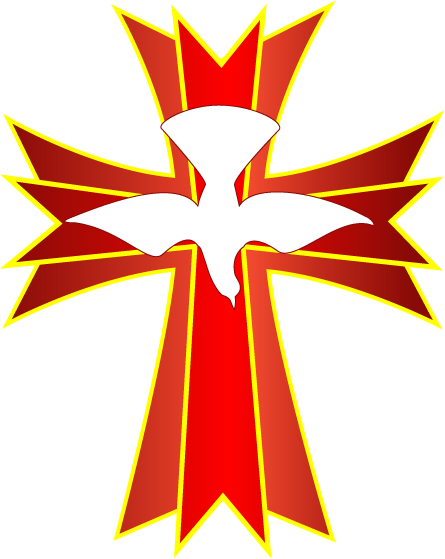 ++++++++++++++++++++++++++++++++++++++++++INFORMATION FOR NEWCOMERS: WELCOME TO CHRIST CHURCH!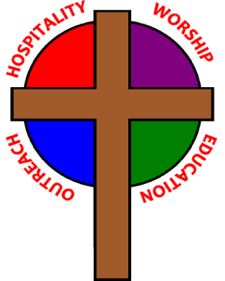 Our motto is true whether you're here for the very first timeor you've been a member for decades –There is a place for you at God's Table!The worship service has two main parts: the Liturgy of the Word, which includes Scripture readings and a sermon, and the Liturgy of the Table, which is also called Holy Eucharist or Communion. You will notice moments in the service when people stand, kneel, bow, and make the sign of the cross. There is no one “right” way to worship, so do what is comfortable for you at any given time in worship. All Baptized Christians are welcome at Christ’s Table for Communion. If you do not wish to receive communion, you may come forward and request a blessing. If you wish to receive communion in your pew, please notify the ushers. And if you need a gluten-free wafer, just let Canon Lee Anne know.Most Sundays, Myra Dean Banion provides personal prayers at the station to the right of the communion rail during the distribution of the Sacrament. All prayer concerns are confidential. The clergy are also available for prayer following the worship service, if desired.If you have not been baptized, or if you have questions about Holy Baptism, please talk to Canon Lee Anne after the service -- the people of Christ Church would love to walk with you to your baptism and beyond!Please note that photographic means may be used during the service. If you do not wish for your photo or that of your child to appear on the parish website, Facebook, or any other media, please let the priest know.THE WORD OF GOD(*please rise as you are comfortable)
PRELUDE: “Whisper a Prayer”-TraditionalOPENING HYMN: “The King of Love my Shepherd is”                                                                     Hymnal 645Celebrant	Blessed be God: Father, Son, and Holy Spirit.People		And blessed be his kingdom, now and for ever. Amen.Celebrant	There is one Body and one Spirit;People		There is one hope in God's call to us;Celebrant	One Lord, one Faith, one Baptism;People		One God and Father of all.Celebrant	The Lord be with you.People		And also with you.Celebrant	Let us pray.Almighty God, the fountain of all wisdom, you know our necessities before we ask and our ignorance in asking: Have compassion on our weakness, and mercifully give us those things which for our unworthiness we dare not, and for our blindness we cannot ask; through the worthiness of your Son Jesus Christ our Lord, who lives and reigns with you and the Holy Spirit, one God, now and for ever. Amen.THE LESSONSTHE FIRST READING                                                                                                               Jeremiah 23:1-6Woe to the shepherds who destroy and scatter the sheep of my pasture! says the Lord. Therefore thus says the Lord, the God of Israel, concerning the shepherds who shepherd my people: It is you who have scattered my flock, and have driven them away, and you have not attended to them. So I will attend to you for your evil doings, says the Lord. Then I myself will gather the remnant of my flock out of all the lands where I have driven them, and I will bring them back to their fold, and they shall be fruitful and multiply. I will raise up shepherds over them who will shepherd them, and they shall not fear any longer, or be dismayed, nor shall any be missing, says the Lord.The days are surely coming, says the Lord, when I will raise up for David a righteous Branch, and he shall reign as king and deal wisely, and shall execute justice and righteousness in the land. In his days Judah will be saved and Israel will live in safety. And this is the name by which he will be called: “The Lord is our righteousness.”Lector: The Word of the Lord.People:  Thanks be to God.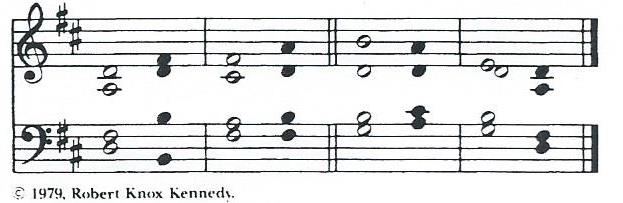 PSALM 23                                                                                                                     Dominus regit me1 The Lord is my shepherd; *
I shall not be in want.2 He makes me lie down in green pastures *
and leads me beside still waters.3 He revives my soul *
and guides me along right pathways for his Name's sake.4 Though I walk through the valley of the shadow of death, I shall fear no evil; *
for you are with me; your rod and your staff, they comfort me.5 You spread a table before me in the presence of those who trouble me; *
you have anointed my head with oil, and my cup is running over.6 Surely your goodness and mercy shall follow me all the days of my life, *
and I will dwell in the house of the Lord for ever.THE SECOND LESSON                                                                                                          Ephesians 2:11-22Remember that at one time you Gentiles by birth, called “the uncircumcision” by those who are called “the circumcision” —a physical circumcision made in the flesh by human hands— remember that you were at that time without Christ, being aliens from the commonwealth of Israel, and strangers to the covenants of promise, having no hope and without God in the world. But now in Christ Jesus you who once were far off have been brought near by the blood of Christ. For he is our peace; in his flesh he has made both groups into one and has broken down the dividing wall, that is, the hostility between us. He has abolished the law with its commandments and ordinances, that he might create in himself one new humanity in place of the two, thus making peace, and might reconcile both groups to God in one body through the cross, thus putting to death that hostility through it. So he came and proclaimed peace to you who were far off and peace to those who were near; for through him both of us have access in one Spirit to the Father. So then you are no longer strangers and aliens, but you are citizens with the saints and also members of the household of God, built upon the foundation of the apostles and prophets, with Christ Jesus himself as the cornerstone. In him the whole structure is joined together and grows into a holy temple in the Lord; in whom you also are built together spiritually into a dwelling place for God. Lector: The Word of the Lord.People:  Thanks be to God.SEQUENCE HYMN: “The Church’s one foundation”                                                                     Hymnal 525GOSPELDeacon: The Holy Gospel of our Lord Jesus Christ according to Mark (Mark 6:30-34, 53-56).People:   Glory to you, Lord Christ.The apostles gathered around Jesus, and told him all that they had done and taught. He said to them, “Come away to a deserted place all by yourselves and rest a while.” For many were coming and going, and they had no leisure even to eat. And they went away in the boat to a deserted place by themselves. Now many saw them going and recognized them, and they hurried there on foot from all the towns and arrived ahead of them. As he went ashore, he saw a great crowd; and he had compassion for them, because they were like sheep without a shepherd; and he began to teach them many things.When they had crossed over, they came to land at Gennesaret and moored the boat. When they got out of the boat, people at once recognized him, and rushed about that whole region and began to bring the sick on mats to wherever they heard he was. And wherever he went, into villages or cities or farms, they laid the sick in the marketplaces, and begged him that they might touch even the fringe of his cloak; and all who touched it were healed. Deacon: The Gospel of the Lord.People:   Praise to you, Lord Christ.Sermon                                          The Rev. Rick Incorvati                                                                                                 +        +       +  THE BAPTISM OF EMMA BERNICE WINTER BROWN *PRESENTATION AND EXAMINATION OF THE CANDIDATE Celebrant 			The Candidate(s) for Holy Baptism will now be presented.Parents and Godparents	I present Emma Bernice Winter Brown to receive the Sacrament of Baptism.Celebrant	Will you be responsible for seeing that the child you presentis brought up in the Christian faith and life?Parents and Godparents	I will, with God's help.Celebrant	Will you by your prayers and witness help this child to growinto the full stature of Christ?Parents and Godparents	I will, with God's help.Question	Do you renounce Satan and all the spiritual forcesof wickedness that rebel against God?Answer	I renounce them.Question	Do you renounce the evil powers of this worldwhich corrupt and destroy the creatures of God?Answer	I renounce them.Question	Do you renounce all sinful desires that draw youfrom the love of God?Answer	I renounce them.Question	Do you turn to Jesus Christ and accept him as yourSavior?Answer	I do.Question	Do you put your whole trust in his grace and love?Answer	I do.Question	Do you promise to follow and obey him as your Lord?Answer	I do.Will you who witness these vows do all in your power to support this person in her life in Christ?People	We will.Let us join with those who are committing themselves to Christ and renew our own baptismal covenant.*THE BAPTISMAL COVENANT   Celebrant:  Do you believe in God the Father?People: I believe in God, the Father almighty, creator of heaven and earth.Celebrant: Do you believe in Jesus Christ, the Son of God?People: I believe in Jesus Christ, his only Son, our Lord.He was conceived by the power of the Holy Spirit and born of the Virgin Mary. He suffered under Pontius Pilate, was crucified, died, and was buried. He descended to the dead. On the third day he rose again. He ascended into heaven, and is seated at the right hand of the Father. He will come again to judge the living and the dead.Celebrant: Do you believe in God the Holy Spirit?People: I believe in the Holy Spirit, the holy catholic Church, the communion of saints, the forgiveness of sins, the resurrection of the body, and the life everlasting.Celebrant: Will you continue in the apostles’ teaching and fellowship, in the breaking of bread, and in the prayers?People: I will, with God’s help.Celebrant: Will you persevere in resisting evil, and, whenever you fall into sin, repent and return to the Lord?People: I will, with God’s help.Celebrant: Will you proclaim by word and example the Good News of God in Christ?People: I will, with God’s help.Celebrant: Will you seek and serve Christ in all persons, loving your neighbor as yourself?People: I will, with God’s help.Celebrant: Will you strive for justice and peace among all people, and respect the dignity of every human being?People: I will, with God’s help.THE PRAYERS FOR THE CANDIDATE                                                                                              Celebrant: Let us now pray for Emma, who are to receive the Sacrament of new birth.Deacon: Deliver Emma, O Lord, from the way of sin and death.People: Lord, hear our prayer.Deacon: Open their hearts to your grace and truth.People: Lord, hear our prayer.Deacon: Fill her with your holy and life-giving Spirit.People: Lord, hear our prayer.Deacon: Keep her in the faith and communion of your holy Church.People: Lord, hear our prayer.Deacon: Teach her to love others in the power of the Spirit.People: Lord, hear our prayer.Deacon: Send her into the world in witness to your love.People: Lord, hear our prayer.Deacon: Bring her to the fullness of your peace and glory.People: Lord, hear our prayer.Celebrant:  Grant, O Lord, that all who are baptized into the death of Jesus Christ your Son may live in the power of his resurrection and look for him to come again in glory; who lives and reigns now and for ever. Amen.THE THANKSGIVING OVER THE WATER                                                                                          Celebrant: The Lord be with you.People:      And also with you.Celebrant: Let us give thanks to the Lord our God.People:      It is right to give him thanks and praise.We thank you, Almighty God, for the gift of water. Over it the Holy Spirit moved in the beginning of creation.
Through it you led the children of Israel out of their bondage in Egypt into the land of promise. In it your Son Jesus received the baptism of John and was anointed by the Holy Spirit as the Messiah, the Christ, to lead us, through his death and resurrection, from the bondage of sin into everlasting life.We thank you, Father, for the water of Baptism. In it we are buried with Christ in his death. By it we share in his resurrection. Through it we are reborn by the Holy Spirit. Therefore in joyful obedience to your Son, we bring into his fellowship those who come to him in faith, baptizing them in the Name of the Father, and of the Son, and of the Holy Spirit.Now sanctify this water, we pray you, by the power of your Holy Spirit, that those who here are cleansed from sin and born again may continue for ever in the risen life of Jesus Christ our Savior.To him, to you, and to the Holy Spirit, be all honor and glory, now and for ever. Amen.THE BAPTISM AND ANOINTING                                                                                                       Emma Bernice Winter Brown, I baptize you in the Name of the Father, and of the Son, and of the Holy Spirit. Amen.Let us pray.Heavenly Father, we thank you that by water and the Holy Spirit you have bestowed upon your servants the forgiveness of sin, and have raised her to the new life of grace. Sustain her, O Lord, in your Holy Spirit. Give her an inquiring and discerning heart, the courage to will and to persevere, a spirit to know and to love you, and the gift of joy and wonder in all your works. Amen.Emma, you are sealed by the Holy Spirit in Baptism and marked as Christ’s own for ever.  Amen.Celebrant: Let us welcome the newly baptized.People: We receive you into the household of God. Confess the faith of Christ crucified, proclaim his resurrection, and share with us in his eternal priesthood. Amen. Alleluia!                                                                           +    +    +*THE PEACEANNOUNCEMENTSTHE HOLY COMMUNION*OFFERTORY: “El-Shaddai”-Ed Lojeski                         		          *THE GREAT THANKSGIVING: EUCHARISTIC PRAYER C                                                         Celebrant 	The Lord be with you.People 	And also with you.Celebrant	Lift up your hearts.People 	We lift them to the Lord.Celebrant	Let us give thanks to the Lord our God.People		It is right to give God thanks and praise.God of all power, Ruler of the Universe, you are worthy of glory and praise. Glory to you for ever and ever.At your command all things came to be: the vast expanse of interstellar space, galaxies, suns, the planets in their courses, and this fragile earth, our island home. By your will they were created and have their being.From the primal elements you brought forth the human race, and blessed us with memory, reason, and skill. You made us the stewards of creation. But we turned against you, and betrayed your trust; and we turned against one another. Have mercy, Lord, for we are sinners in your sight.Again and again, you called us to return. Through prophets and sages you revealed your righteous Law. And in the fullness of time you sent your only Son, born of a woman, to fulfill your Law, to open for us the way of freedom and peace.  By his blood, he reconciled us.  By his wounds, we are healed.And therefore we praise you, joining with the heavenly chorus, with prophets, apostles, and martyrs, and with all those in every generation who have looked to you in hope, to proclaim with them your glory, in their unending hymn:                                                 Holy, holy, holy Lord, God of power and might,                           Hymnal S130heaven and earth are full of your glory.Hosanna in the highest. Hosanna in the highest.Blessed is he who comes in the name of the Lord.Hosanna in the highest. Hosanna in the highest.And so, Father, we who have been redeemed by him, and made a new people by water and the Spirit, now bring before you these gifts. Sanctify them by your Holy Spirit to be the Body and Blood of Jesus Christ our Lord.On the night he was betrayed he took bread, said the blessing, broke the bread, and gave it to his friends, and said, “Take, eat: This is my Body, which is given for you. Do this for the remembrance of me.”After supper, he took the cup of wine, gave thanks, and said, “Drink this, all of you: This is my Blood of the new Covenant, which is shed for you and for many for the forgiveness of sins. Whenever you drink it, do this for the remembrance of me.”  Remembering now his work of redemption, and offering to you this sacrifice of thanksgiving,We celebrate his death and resurrection, as we await the day of his coming.Lord God of our Ancestors; God of Abraham and Sarah, Isaac and Rebecca, Jacob and Rachel and Leah; God and Father of our Lord Jesus Christ: Open our eyes to see your hand at work in the world about us. Deliver us from the presumption of coming to this Table for solace only, and not for strength; for pardon only, and not for renewal. Let the grace of this Holy Communion make us one body, one spirit in Christ, that we may worthily serve the world in his name.   Risen Lord, be known to us in the breaking of the Bread.Accept these prayers and praises, Father, through Jesus Christ our great High Priest, to whom, with you and the Holy Spirit, your Church gives honor, glory, and worship, from generation to generation. Amen.And now, as our Savior Christ has taught us, we are bold to say,Our Father, who art in heaven, hallowed be thy name,thy kingdom come, thy will be done, on earth as it is in heaven.Give us this day our daily bread.And forgive us our trespasses, as we forgive those who trespass against us.And lead us not into temptation, but deliver us from evil.For thine is the kingdom, and the power, and the glory,for ever and ever.  Amen.THE BREAKING OF THE BREAD                                                                                                   Hymnal S155Christ our Passover is sacrificed for us,therefore let us keep the feast.THE INVITATION TO COMMUNION PRAYER AFTER COMMUNIONEternal God, heavenly Father, you have graciously accepted us as living members
of your Son our Savior Jesus Christ, and you have fed us with spiritual food 
in the Sacrament of his Body and Blood. Send us now into the world in peace,
and grant us strength and courage to love and serve you
with gladness and singleness of heart; through Christ our Lord. Amen.*THE BLESSINGChrist who has nourished us with himself the living bread, make you one in praise and love, and raise you up at the last day; and the blessing God Almighty, the Father, the Son, and the Holy Spirit, be among you, and remain with you always. Amen. *THE DISMISSAL     Deacon: Go in peace to love and serve the Lord.                                     People:   Thanks be to God. CLOSING HYMN: “O for a thousand tongues to sing”                                                                       Hymnal 493POSTLUDE: “Days of Elijah”-Robin MarkAltar FlowersThe flowers are given today in memory of The Rev. John Morrett by Dan and Judy McGregor.Ministers for July 18th, 2021Altar Guild: Cathy Yeazell and Gretchen HicksLector: Judy JohnsonUshers: Angus Randolph and Dan McGregorGeneral InformationRector: The Rev. Canon Dr. Lee Anne ReatDeacon: The Rev. Rick IncorvatiSenior Warden: Dawn IvyJunior Warden: Scott Yeazell Treasurer: Ken BladhVestry at Large: Bonnie Bingman, Kay Koeninger, Jimmy Ryan, Linda Mortensen, Joyce Spangler, Denise Sharp, and Keith DoubtParish Administrator & Program Coordinator: Kelly ZellerDirector of Music: Dr. Christopher DurrenbergerGuest musicians: Joy Meyer and Jeff CarterNursery Attendant: Jerushia KnoxFacility Manager: Paul McAfeeBookkeeper: Tina Knox                                          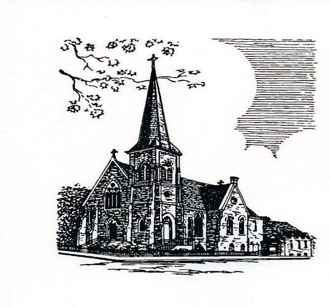    Christ Episcopal Church409 East High StreetSpringfield, Ohio 45505937-323-8651www.christspringfield.org